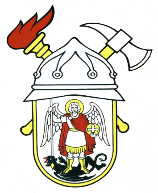 JAVNA VATROGASNA POSTROJBAGRADA ŠIBENIKAPut groblja 2, 22000 ŠibenikKLASA: 011-02/21-01/03        URBROJ: 2182/01-7-1-01-21-7Šibenik, 15. rujna 2021.Temeljem Odluke o davanju u zakup dijela poslovnog prostora (KLASA: 011-02/21-01/03, URBROJ: 2182/01-7-1-01-21-4 od 31.08.2021.), provedenog javnog natječaja (KLASA: 372-03/21-01/02 URBROJ: 2182/01-7-1-01-21-1 od 06.09.2021.) te Zapisnika o otvaranju ponuda (KLASA: 011-02/21-01/03   URBROJ: 2182/01-7-1-01-21-6 od 15.09.2021.), zapovjednik Javne vatrogasne postrojbe grada Šibenika donosi O D L U K Uoodabiru ponuditelja za zakup dijela poslovnog prostoraI Za najpovoljnijeg ponuditelja u postupku javnog natječaja za davanje u zakup dijela poslovnog prostora površine 1m2, odabrana je sljedeća ponuda:II Kriterij odabira ponuditelja je najviše ponuđena vrijednost zakupnine uz ispunjenje svih uvjeta iz natječaja.III S odabranim ponuditeljem sklopit će se ugovor o zakupu poslovnog prostora za razdoblje od 01. listopada 2021. godine do 30. rujna 2024. godine. Ugovor će se solemnizirati kod javnog bilježnika, sukladno odredbama Zakona o zakupu i kupoprodaji poslovnog prostora (Narodne novine broj 125/11, 64/15, 112/18). Trošak solemnizacije u cijelosti snosi zakupnik.  IV Odluka se dostavlja svim sudionicima natječaja putem internetske stranice Javne vatrogasne postrojbe grada Šibenika, www.jvp-sibenik.hr te stupa na snagu istekom roka za podnošenje prigovora sukladno uvjetima natječaja.								JAVNA VATROGASNA POSTROJBA									 GRADA ŠIBENIKA									   ZAPOVJEDNIK								     Volimir Milošević, dipl.ing.sig.                                       PODACI O PONUDITELJU ČIJA JE PONUDA ODABRANA                                       PODACI O PONUDITELJU ČIJA JE PONUDA ODABRANANazivIMPRIMIS d.o.o.SjedišteKopilica 62, 21000 SplitOIB65686912193Cijena mjesečne ponude po m2201,00 kn